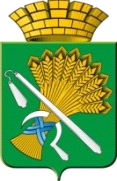 АДМИНИСТРАЦИЯ КАМЫШЛОВСКОГО ГОРОДСКОГО ОКРУГАП О С Т А Н О В Л Е Н И Еот 21.06.2022  N 524О внесении изменений в постановление главы Камышловского городского округа от 09.11.2018 года №965 «Об утверждении муниципальной программы «Развитие социально-экономического комплекса Камышловского городского округа на 2021-2027 годы» (с изменениями внесенными постановлениями от 08.02.2021 №96; от 19.04.2021 №274, от 18.06.2021 №417, от 20.07.2021 № 495, от 24.09.2021 №694,  от 14.12.2021 № 926, от 25.01.2022 №51, от 10.02.2022 №113,  от 04.04.2022 №282)	В соответствии со статьей 179 Бюджетного кодекса Российской Федерации», с Федеральным законом от 06.10.2003г № 131 «Об общих принципах организации местного самоуправления в Российской Федерации, с Решениями Думы Камышловского городского округа от 21.04.2022 №92, от 26.05.2022 №107 «О внесении изменений в Решение Думы Камышловского городского округа от 16.12.2021 № 45 «О бюджете Камышловского городского округа на 2022 год и плановый период 2023 и 2024 годов», с постановлением главы Камышловского городского округа от 04.10.2013 № 1786 «Об утверждении Порядка формирования и реализации муниципальных программ Камышловского городского округа» (с внесенными изменениями от 24.09.2020 № 632), руководствуясь Уставом Камышловского городского округа, администрация Камышловского городского округаПОСТАНОВЛЯЕТ:1. Внести в муниципальную программу «Развитие социально-экономического комплекса Камышловского городского округа на 2021-2027 годы», утвержденную постановлением главы Камышловского городского округа от 09.11.2018 г. №965 «Об утверждении муниципальной программы «Развитие социально-экономического комплекса Камышловского городского округа на 2021-2027 годы» (с изменениями внесенными постановлениями от 08.02.2021 №96; от 19.04.2021 №274; от 18.06.2021 №417, от 20.07.2021 № 495, от 24.09.2021 №694, от 14.12.2021 №926, от 25.01.2022 №51,от 10.02.2022 №113, от 04.04.2022 №282), следующие изменения:1.1.Паспорт       муниципальной     Программы     «Развитие   социально-экономического комплекса Камышловского городского округа на 2021-2027 годы» изложить в новой редакции (прилагается).      1.2. Приложение №1 «Цели, задачи и целевые показатели реализации муниципальной программы «Развитие социально-экономического комплекса Камышловского городского округа на 2021- 2027 годы» изложить в новой редакции (прилагается).1.3. Приложение №2 «План мероприятий по выполнению программы «Развитие социально - экономического комплекса Камышловского городского округа на 2021-2027 годы» изложить в новой редакции (прилагается).	2. Настоящее постановление разместить на официальном сайте Камышловского городского округа и опубликовать в газете «Камышловские известия».3. Контроль за выполнением настоящего постановления возложить на заместителя главы администрации Камышловского городского округа Власову Е.Н.ГлаваКамышловского городского округа                                                 А.В. ПоловниковУТВЕРЖДЕНпостановлением администрацииКамышловского городского округаот 21.06.2022 № 524УТВЕРЖДЕНпостановлением администрацииКамышловского городского округаот 21.06.2022 № 524УТВЕРЖДЕНпостановлением администрацииКамышловского городского округаот 21.06.2022 № 524ПАСПОРТПАСПОРТПАСПОРТмуниципальной программымуниципальной программымуниципальной программы«Развитие социально - экономического комплекса Камышловского городского округа на 2021-2027 годы»«Развитие социально - экономического комплекса Камышловского городского округа на 2021-2027 годы»«Развитие социально - экономического комплекса Камышловского городского округа на 2021-2027 годы»Ответственный исполнитель муниципальной программыАдминистрация Камышловского городского округаАдминистрация Камышловского городского округаСроки реализации муниципальной программы2021 -2027 годыЦели и задачи муниципальной программыЦель 1. Создание условий для формирования и предоставления земельных участков под объекты жилищно-гражданского строительства на территории Камышловского городского округа и ведение единых методологическихЦель 1. Создание условий для формирования и предоставления земельных участков под объекты жилищно-гражданского строительства на территории Камышловского городского округа и ведение единых методологическихЗадача 1.1. Разработка документации по планировке территории, в целях создания условий для развития капитального строительства, в т.ч. жилищногоЗадача 1.1. Разработка документации по планировке территории, в целях создания условий для развития капитального строительства, в т.ч. жилищногоЗадача 1.2. Внедрение геоинформационной системы обеспечения градостроительной деятельностиЗадача 1.2. Внедрение геоинформационной системы обеспечения градостроительной деятельностиЗадача 1.3. Разработка проектно-сметной документации на объекты капитального строительства (в т.ч. экспертиза сметной документации)Задача 1.3. Разработка проектно-сметной документации на объекты капитального строительства (в т.ч. экспертиза сметной документации)Задача 1.4. Проведение землеустроительных работ по описанию местоположения границ территориальных зонЗадача 1.4. Проведение землеустроительных работ по описанию местоположения границ территориальных зонЗадача 1.5. Разработка проектной документации в целях сохранения объектов культурного наследияЗадача 1.5. Разработка проектной документации в целях сохранения объектов культурного наследияЦель 2. Организация регулярных перевозок пассажиров на территории Камышловского городского округа. Повышение качества транспортного обслуживания.Цель 2. Организация регулярных перевозок пассажиров на территории Камышловского городского округа. Повышение качества транспортного обслуживания.Задача 2.1. Создание эффективных маршрутов, связывающих крупные микрорайоны проживания жителей города. Обеспечение приоритета в движении маршрутных транспортных средств.Задача 2.1. Создание эффективных маршрутов, связывающих крупные микрорайоны проживания жителей города. Обеспечение приоритета в движении маршрутных транспортных средств.Задача 2.2. Мониторинг соблюдения нормативов Социального стандарта транспортного обслуживания населения при осуществлении перевозок пассажиров и багажа автомобильным транспортомЗадача 2.2. Мониторинг соблюдения нормативов Социального стандарта транспортного обслуживания населения при осуществлении перевозок пассажиров и багажа автомобильным транспортомЦель 3. Развитие жилищно-коммунального комплекса на территории Камышловского городского округа. Активизация в Камышловском городском округе практических действий и расширение набора инструментов политики энергосбережения, способных обеспечить повышение энергоэффективности экономики муниципального образования, снижения удельного энергопотребления в бюджетных организациях, жилищно-коммунальном хозяйстве, на транспорте и в сфере услугЦель 3. Развитие жилищно-коммунального комплекса на территории Камышловского городского округа. Активизация в Камышловском городском округе практических действий и расширение набора инструментов политики энергосбережения, способных обеспечить повышение энергоэффективности экономики муниципального образования, снижения удельного энергопотребления в бюджетных организациях, жилищно-коммунальном хозяйстве, на транспорте и в сфере услугЗадача 3.1. Проведение стратегического мониторинга и анализа ключевых показателей в сфере энергетики и жилищно-коммунального хозяйства Камышловского городского округа.Задача 3.1. Проведение стратегического мониторинга и анализа ключевых показателей в сфере энергетики и жилищно-коммунального хозяйства Камышловского городского округа.Цель 4. Повышение уровня жизни населения и создание условий для эффективного использования энергетических ресурсов на территории Камышловского городского округаЦель 4. Повышение уровня жизни населения и создание условий для эффективного использования энергетических ресурсов на территории Камышловского городского округаЗадача 4.1. Оптимизация развития коммунальной инфраструктурыЗадача 4.1. Оптимизация развития коммунальной инфраструктурыЦель 5. Совершенствование системы благоустройства и озеленения Камышловского городского округаЦель 5. Совершенствование системы благоустройства и озеленения Камышловского городского округаЗадача 5.1. Повышение уровня благоустройства городаЗадача 5.1. Повышение уровня благоустройства городаЗадача 5.2. Улучшение санитарного и эстетического состояния городаЗадача 5.2. Улучшение санитарного и эстетического состояния городаЦель 6. Улучшение экологической безопасности на территории Камышловского городского округа на основе максимально возможного в существующих социально-экономических условиях уменьшения масштабов воздействия вредных экологических факторов техногенного и антропогенного характера на воздушный бассейн, поверхностные и подземные воды, земельные ресурсы, растительный и животный мирЦель 6. Улучшение экологической безопасности на территории Камышловского городского округа на основе максимально возможного в существующих социально-экономических условиях уменьшения масштабов воздействия вредных экологических факторов техногенного и антропогенного характера на воздушный бассейн, поверхностные и подземные воды, земельные ресурсы, растительный и животный мирЗадача 6.1. Улучшение санитарного и экологического состояния городаЗадача 6.1. Улучшение санитарного и экологического состояния городаЦель 7. Обеспечение нормального и безопасного транспортного сообщения по автомобильным дорогам общего пользования Камышловского городского округа и дальнейшее развитие сети автомобильных дорогЦель 7. Обеспечение нормального и безопасного транспортного сообщения по автомобильным дорогам общего пользования Камышловского городского округа и дальнейшее развитие сети автомобильных дорогЗадача 7.1. Содержать существующую сеть автомобильных дорог в состоянии, обеспечивающем нормальное и безопасное транспортное сообщение, путем осуществления в течение года работы по содержанию 153,3 км автомобильных дорог и содержания светофорных объектов в надлежащем видеЗадача 7.1. Содержать существующую сеть автомобильных дорог в состоянии, обеспечивающем нормальное и безопасное транспортное сообщение, путем осуществления в течение года работы по содержанию 153,3 км автомобильных дорог и содержания светофорных объектов в надлежащем видеЦель 8. Повышение уровня и качества жизни отдельных категорий граждан и социально ориентированных некоммерческих организаций, путем предоставления различных мер социальной поддержки и субсидийЦель 8. Повышение уровня и качества жизни отдельных категорий граждан и социально ориентированных некоммерческих организаций, путем предоставления различных мер социальной поддержки и субсидийЗадача 8.1. Оказание дополнительных мер социальной поддержки, стимулирующего характера для повышения качества жизни отдельных категорий гражданЗадача 8.1. Оказание дополнительных мер социальной поддержки, стимулирующего характера для повышения качества жизни отдельных категорий гражданЗадача 8.2. Поддержка социально ориентированных некоммерческих организаций на территории Камышловского городского округаЗадача 8.2. Поддержка социально ориентированных некоммерческих организаций на территории Камышловского городского округаЦель 9. Содействие развитию малого и среднего предпринимательства на территории Камышловского городского округа и повышение их конкурентоспособности, обеспечение занятости и самозанятости населения Камышловского городского округаЦель 9. Содействие развитию малого и среднего предпринимательства на территории Камышловского городского округа и повышение их конкурентоспособности, обеспечение занятости и самозанятости населения Камышловского городского округаЗадача 9.1. Совершенствование внешней среды развития малого и среднего предпринимательстваЗадача 9.1. Совершенствование внешней среды развития малого и среднего предпринимательстваЗадача 9.2. Финансовая поддержка субъектов малого и среднего предпринимательстваЗадача 9.2. Финансовая поддержка субъектов малого и среднего предпринимательстваЗадача 9.3. Развитие потребительского рынка и услуг на территории Камышловского городского округаЗадача 9.3. Развитие потребительского рынка и услуг на территории Камышловского городского округаЗадача 9.4. Поощрение субъектов малого и среднего предпринимательства, внесших наиболее значимый вклад в развитие Камышловского городского округаЗадача 9.4. Поощрение субъектов малого и среднего предпринимательства, внесших наиболее значимый вклад в развитие Камышловского городского округаЦель 10. За счет различных источников финансирования, поэтапно модернизируя все основные составляющие превратить городскую систему защиты населения и территории от ЧС к 2027 году в современную систему способную выполнять задачи по предназначению (обеспечить защиту населения от опасностей, возникающих при введении военных действий или вследствие этих действий, от чрезвычайных ситуаций природного и техногенного характера)Цель 10. За счет различных источников финансирования, поэтапно модернизируя все основные составляющие превратить городскую систему защиты населения и территории от ЧС к 2027 году в современную систему способную выполнять задачи по предназначению (обеспечить защиту населения от опасностей, возникающих при введении военных действий или вследствие этих действий, от чрезвычайных ситуаций природного и техногенного характера)Задача 10.1. Перевод системы оповещения руководящего состава РСЧС и всех категорий населения на АПК "Грифон". Содержание системы в рабочем состоянии.Задача 10.1. Перевод системы оповещения руководящего состава РСЧС и всех категорий населения на АПК "Грифон". Содержание системы в рабочем состоянии.Задача 10.2. Совершенствовать инженерную защиту населения, улучшить содержание и использование защитных сооружений ГОЗадача 10.2. Совершенствовать инженерную защиту населения, улучшить содержание и использование защитных сооружений ГОЗадача 10.3. Создать резерв средств индивидуальной защитыЗадача 10.3. Создать резерв средств индивидуальной защитыЗадача 10.4. Организовать качественную подготовку руководящего состава РСЧС, специалистов органов управления и населения в области защиты населения и территорий от ЧСЗадача 10.4. Организовать качественную подготовку руководящего состава РСЧС, специалистов органов управления и населения в области защиты населения и территорий от ЧСЗадача 10.5. Совершенствовать подготовку и содержание в готовности необходимых сил и средств для защиты населения и территорий от ЧСЗадача 10.5. Совершенствовать подготовку и содержание в готовности необходимых сил и средств для защиты населения и территорий от ЧСЗадача 10.6. Создать запасы материально-технических, продовольственных, медицинских и иных средств для первоочередного обеспечения пострадавшего населенияЗадача 10.6. Создать запасы материально-технических, продовольственных, медицинских и иных средств для первоочередного обеспечения пострадавшего населенияЗадача 10.7. Готовность к приему эвакуируемого населения, материальных и культурных ценностей в безопасные районыЗадача 10.7. Готовность к приему эвакуируемого населения, материальных и культурных ценностей в безопасные районыЗадача 10.8. Создание резервов финансовых и материальных ресурсов для ликвидации ЧСЗадача 10.8. Создание резервов финансовых и материальных ресурсов для ликвидации ЧСЗадача 10.9. Обеспечение деятельности ЕДДС Камышловского городского округаЗадача 10.9. Обеспечение деятельности ЕДДС Камышловского городского округаЦель 11. Максимальное снижение количества пожаров и их последствий, создание безопасных условий в сфере пожарной безопасности для населения Камышловского городского округа. Обеспечение надлежащего состояния источников противопожарного водоснабжения, содержание в исправном состоянии средств обеспечения пожарной безопасности жилых и общественных зданий, находящихся в муниципальной собственности.Цель 11. Максимальное снижение количества пожаров и их последствий, создание безопасных условий в сфере пожарной безопасности для населения Камышловского городского округа. Обеспечение надлежащего состояния источников противопожарного водоснабжения, содержание в исправном состоянии средств обеспечения пожарной безопасности жилых и общественных зданий, находящихся в муниципальной собственности.Задача 11.1. Создание необходимых условий для укрепления пожарной безопасности на территории Камышловского городского округа, организации тушения пожаров, предотвращения гибели и травмирования людей. Уменьшение размеров материальных потерь от огняЗадача 11.1. Создание необходимых условий для укрепления пожарной безопасности на территории Камышловского городского округа, организации тушения пожаров, предотвращения гибели и травмирования людей. Уменьшение размеров материальных потерь от огняЗадача 11.2. Улучшение материально-технической базыЗадача 11.2. Улучшение материально-технической базыЦель 12. Реализация государственной политики в области профилактики терроризма, минимизации и (или) ликвидации последствий его проявлений, а также защита личности, общества и государства от террористических актов и иных проявлений терроризма на территории Камышловского городского округаЦель 12. Реализация государственной политики в области профилактики терроризма, минимизации и (или) ликвидации последствий его проявлений, а также защита личности, общества и государства от террористических актов и иных проявлений терроризма на территории Камышловского городского округаЗадача 12.1. Обеспечение выполнения требований к антитеррористической защищенности объектов (территорий), находящихся в муниципальной собственности или в ведении органов местного самоуправления и мест массового пребывания людейЗадача 12.1. Обеспечение выполнения требований к антитеррористической защищенности объектов (территорий), находящихся в муниципальной собственности или в ведении органов местного самоуправления и мест массового пребывания людейЗадача 12.2. Организация и проведение в Камышловском городском округе информационно-пропагандистских мероприятий по разъяснению сущности терроризма и его общественной безопасности, а также по формированию у граждан неприятия идеологии терроризма, в том числе путем распространения информационных материалов, печатной продукции, проведения разъяснительной работы и иных мероприятийЗадача 12.2. Организация и проведение в Камышловском городском округе информационно-пропагандистских мероприятий по разъяснению сущности терроризма и его общественной безопасности, а также по формированию у граждан неприятия идеологии терроризма, в том числе путем распространения информационных материалов, печатной продукции, проведения разъяснительной работы и иных мероприятийЗадача 12.3. Поддержание в состоянии постоянной готовности к эффективному использованию сил и средств муниципального образования, предназначенных для минимизации и (или) ликвидации последствий проявлений терроризма и его неблагоприятного морально-психологического воздействия на общество или отдельные социальные группыЗадача 12.3. Поддержание в состоянии постоянной готовности к эффективному использованию сил и средств муниципального образования, предназначенных для минимизации и (или) ликвидации последствий проявлений терроризма и его неблагоприятного морально-психологического воздействия на общество или отдельные социальные группыЦель 13. Развитие информационного потенциала Архивного фонда Российской Федерации на территории Камышловского городского округа и повышение безопасности хранения архивных документовЦель 13. Развитие информационного потенциала Архивного фонда Российской Федерации на территории Камышловского городского округа и повышение безопасности хранения архивных документовЗадача 13.1. Сохранение и повышение безопасности архивных документов как части историко-культурного достояния информационных ресурсов Камышловского городского округаЗадача 13.1. Сохранение и повышение безопасности архивных документов как части историко-культурного достояния информационных ресурсов Камышловского городского округаЗадача 13.2. Обеспечение исполнения администрацией Камышловского городского округа государственных полномочий Свердловской области по хранению, учету и использованию архивных документов, относящихся к государственной собственности Свердловской областиЗадача 13.2. Обеспечение исполнения администрацией Камышловского городского округа государственных полномочий Свердловской области по хранению, учету и использованию архивных документов, относящихся к государственной собственности Свердловской областиЦель 14. Обеспечение информационной открытости органов местного самоуправления Камышловского городского округа и реализации права граждан на получение с учетом актуальных потребностей гражданского общества полной и объективной информации экономической и социальной направленностиЦель 14. Обеспечение информационной открытости органов местного самоуправления Камышловского городского округа и реализации права граждан на получение с учетом актуальных потребностей гражданского общества полной и объективной информации экономической и социальной направленностиЗадача 14.1. Организация информирования населения Камышловского городского округа через средства массовой информации о деятельности органов местного самоуправления, в том числе широкого и последовательного освещения реализации приоритетных направлений социально-экономического развития городского округа, участия в реализации федеральных, региональных программ, проектов и мероприятийЗадача 14.1. Организация информирования населения Камышловского городского округа через средства массовой информации о деятельности органов местного самоуправления, в том числе широкого и последовательного освещения реализации приоритетных направлений социально-экономического развития городского округа, участия в реализации федеральных, региональных программ, проектов и мероприятийЦель 15. Обеспечение реализации мероприятий муниципальной программы "Развитие социально - экономического комплекса Камышловского городского округа на 2021-2027 годы"Цель 15. Обеспечение реализации мероприятий муниципальной программы "Развитие социально - экономического комплекса Камышловского городского округа на 2021-2027 годы"Задача 15.1. Реализация государственного полномочия по созданию административных комиссий и по определению перечня должностных лиц, уполномоченных составлять протоколы об административных правонарушениях, предусмотренных законом Свердловской областиЗадача 15.1. Реализация государственного полномочия по созданию административных комиссий и по определению перечня должностных лиц, уполномоченных составлять протоколы об административных правонарушениях, предусмотренных законом Свердловской областиЗадача 15.2. Реализация государственного полномочия по составлению (изменению, дополнению) списков кандидатов в присяжные заседатели судов общей юрисдикции в Российской ФедерацииЗадача 15.2. Реализация государственного полномочия по составлению (изменению, дополнению) списков кандидатов в присяжные заседатели судов общей юрисдикции в Российской ФедерацииЗадача 15.3. Обеспечение исполнения бюджетной сметыЗадача 15.3. Обеспечение исполнения бюджетной сметыЦель 16. Повышение качества условий проживания населения Камышловского городского округа за счет формирования благоприятной среды.Цель 16. Повышение качества условий проживания населения Камышловского городского округа за счет формирования благоприятной среды.Задача 16.1. Улучшение условий проживания граждан за счет реализации мероприятий по проведению капитального ремонта общего имущества в многоквартирных домахЗадача 16.1. Улучшение условий проживания граждан за счет реализации мероприятий по проведению капитального ремонта общего имущества в многоквартирных домахЦель 17. Обеспечение устойчивого сокращения непригодного для проживания жилищного фонда с расселением к 1 сентября 2025 года не менее 9 025,50 кв. метров аварийного жилищного фонда, в котором проживает не менее 652 человека.Цель 17. Обеспечение устойчивого сокращения непригодного для проживания жилищного фонда с расселением к 1 сентября 2025 года не менее 9 025,50 кв. метров аварийного жилищного фонда, в котором проживает не менее 652 человека.Задача 17.1. Переселение граждан из многоквартирных домов, признанных до 1 января 2017 года в установленном порядке аварийными в связи с физическим износом в процессе их эксплуатации и подлежащими сносу или реконструкции. Минимизация издержек по содержанию аварийных домов и сокращению сроков введения земельных участков, освободившихся после сноса домов, в хозяйственный оборот. Стимулирование строительного комплекса Камышловского городского округа.Задача 17.1. Переселение граждан из многоквартирных домов, признанных до 1 января 2017 года в установленном порядке аварийными в связи с физическим износом в процессе их эксплуатации и подлежащими сносу или реконструкции. Минимизация издержек по содержанию аварийных домов и сокращению сроков введения земельных участков, освободившихся после сноса домов, в хозяйственный оборот. Стимулирование строительного комплекса Камышловского городского округа.Цель 18. Предоставление государственной поддержки в решении жилищной проблемы молодым семьям, признанным в установленном порядке нуждающимися в улучшении жилищных условийЦель 18. Предоставление государственной поддержки в решении жилищной проблемы молодым семьям, признанным в установленном порядке нуждающимися в улучшении жилищных условийЗадача 18.1. Предоставление мер государственной и муниципальной поддержки в решении жилищной проблемы молодым семьямЗадача 18.1. Предоставление мер государственной и муниципальной поддержки в решении жилищной проблемы молодым семьямЦель 19. Предоставление региональной поддержки молодым семьям на улучшение жилищных условийЦель 19. Предоставление региональной поддержки молодым семьям на улучшение жилищных условийЗадача 19.1. Предоставление региональных социальных выплат молодым семьям на улучшение жилищных условийЗадача 19.1. Предоставление региональных социальных выплат молодым семьям на улучшение жилищных условийПеречень подпрограмм муниципальной программы(при их наличии)1. Стимулирование развития инфраструктуры Камышловского городского округа1. Стимулирование развития инфраструктуры Камышловского городского округаПеречень подпрограмм муниципальной программы(при их наличии)2. Развитие транспортного комплекса на территории Камышловского городского округа2. Развитие транспортного комплекса на территории Камышловского городского округаПеречень подпрограмм муниципальной программы(при их наличии)3. Развитие жилищно-коммунального хозяйства и повышение энергетической эффективности Камышловского городского округа3. Развитие жилищно-коммунального хозяйства и повышение энергетической эффективности Камышловского городского округаПеречень подпрограмм муниципальной программы(при их наличии)4. Развитие газификации на территории Камышловского городского округа4. Развитие газификации на территории Камышловского городского округаПеречень подпрограмм муниципальной программы(при их наличии)5. Благоустройство и озеленение Камышловского городского округа5. Благоустройство и озеленение Камышловского городского округаПеречень подпрограмм муниципальной программы(при их наличии)6. Охрана окружающей среды Камышловского городского округа6. Охрана окружающей среды Камышловского городского округаПеречень подпрограмм муниципальной программы(при их наличии)7. Обеспечение мероприятий по повышению безопасности дорожного движения на территории Камышловского городского округа7. Обеспечение мероприятий по повышению безопасности дорожного движения на территории Камышловского городского округаПеречень подпрограмм муниципальной программы(при их наличии)8. Социальная поддержка отдельных категорий граждан на территории Камышловского городского округа8. Социальная поддержка отдельных категорий граждан на территории Камышловского городского округаПеречень подпрограмм муниципальной программы(при их наличии)9. Развитие малого и среднего предпринимательства на территории Камышловского городского округа9. Развитие малого и среднего предпринимательства на территории Камышловского городского округа10. Обеспечение мероприятий по гражданской обороне, предупреждению чрезвычайных ситуаций природного и техногенного характера, безопасности людей на водных объектах на территории Камышловского городского округа10. Обеспечение мероприятий по гражданской обороне, предупреждению чрезвычайных ситуаций природного и техногенного характера, безопасности людей на водных объектах на территории Камышловского городского округа11. Пожарная безопасность на территории Камышловского городского округа11. Пожарная безопасность на территории Камышловского городского округа12. Обеспечение общественной безопасности на территории Камышловского городского округа12. Обеспечение общественной безопасности на территории Камышловского городского округа13. Обеспечение деятельности по комплектованию, учету, хранению и использованию архивных документов13. Обеспечение деятельности по комплектованию, учету, хранению и использованию архивных документов14. Информационное обеспечение деятельности органов местного самоуправления Камышловского городского округа14. Информационное обеспечение деятельности органов местного самоуправления Камышловского городского округа15. Обеспечение реализации мероприятий муниципальной программы "Развитие социально-экономического комплекса Камышловского городского округа на 2021-2027 годы15. Обеспечение реализации мероприятий муниципальной программы "Развитие социально-экономического комплекса Камышловского городского округа на 2021-2027 годы16. Ремонт муниципального жилого фонда на территории Камышловского городского округа16. Ремонт муниципального жилого фонда на территории Камышловского городского округа17. Переселение граждан на территории Камышловского городского округа из аварийного жилищного фонда17. Переселение граждан на территории Камышловского городского округа из аварийного жилищного фонда18. Обеспечение жильем молодых семей18. Обеспечение жильем молодых семей19. Предоставление региональной поддержки молодым семьям на улучшение жилищных условий19. Предоставление региональной поддержки молодым семьям на улучшение жилищных условийПеречень основных целевых показателей муниципальной программы1. Количество муниципальных маршрутов1. Количество муниципальных маршрутов2. Объем финансирования для обеспечения нормативов Социального стандарта транспортного обслуживания2. Объем финансирования для обеспечения нормативов Социального стандарта транспортного обслуживания3. Протяженность отремонтированных (модернизированных) инженерных сетей, объектов организации коммунального комплекса3. Протяженность отремонтированных (модернизированных) инженерных сетей, объектов организации коммунального комплекса4. Количество муниципальных унитарных предприятий, которым предоставлена поддержка (субсидии)4. Количество муниципальных унитарных предприятий, которым предоставлена поддержка (субсидии)5. Обеспечение природным газом объектов коммунального комплекса Камышловского городского округа5. Обеспечение природным газом объектов коммунального комплекса Камышловского городского округа6. Количество светоточек6. Количество светоточек7. ремонт фонтана в Центральном городском сквере7. ремонт фонтана в Центральном городском сквере8. Количество обустроенных детских площадок8. Количество обустроенных детских площадок9. Ремонт мест накопления ТКО9. Ремонт мест накопления ТКО10. Создание контейнерных площадок (мест накопления ТКО)10. Создание контейнерных площадок (мест накопления ТКО)11. Количество отловленных животных без владельцев, обитающими на территории Камышловского городского округа11. Количество отловленных животных без владельцев, обитающими на территории Камышловского городского округа12. Усиление дорожного покрытия от общего количества дорог общего пользования, подлежащих обслуживанию12. Усиление дорожного покрытия от общего количества дорог общего пользования, подлежащих обслуживанию13. Доля усиления дорожного покрытия от общего количества дорог общего пользования, подлежащих обслуживанию13. Доля усиления дорожного покрытия от общего количества дорог общего пользования, подлежащих обслуживанию14. Протяженность обслуживаемых дорог14. Протяженность обслуживаемых дорог15. Количество обслуживаемых светофорных объектов15. Количество обслуживаемых светофорных объектов16. Количество граждан, получивших льготу (бани)16. Количество граждан, получивших льготу (бани)17. Количество граждан, получивших вознаграждение (почетные граждане города Камышлова)17. Количество граждан, получивших вознаграждение (почетные граждане города Камышлова)18. Количество граждан, получивших вознаграждение (председатели уличных комитетов)18. Количество граждан, получивших вознаграждение (председатели уличных комитетов)19. Количество граждан (организаций), получивших памятные подарки19. Количество граждан (организаций), получивших памятные подарки20. Количество граждан, получающих субсидии СО20. Количество граждан, получающих субсидии СО21. Количество граждан, получающих компенсации расходов СО21. Количество граждан, получающих компенсации расходов СО22. Количество граждан, получающих компенсации расходов РФ22. Количество граждан, получающих компенсации расходов РФ23. Количество граждан, получивших меру социальной поддержки23. Количество граждан, получивших меру социальной поддержки24. Количество мероприятий (для граждан старшего поколения)24. Количество мероприятий (для граждан старшего поколения)25. Количество граждан, получающих компенсации (кап.ремонт)25. Количество граждан, получающих компенсации (кап.ремонт)26. Количество граждан, получивших вознаграждение (знак отличия)26. Количество граждан, получивших вознаграждение (знак отличия)27. Количество социально ориентированных некоммерческих организаций, получивших поддержку27. Количество социально ориентированных некоммерческих организаций, получивших поддержку28. Количество субъектов малого и среднего предпринимательства, (в КГО в том числе самозанятых граждан, зафиксировавших свой статус с учетом введения налогового режима для самозанятых)28. Количество субъектов малого и среднего предпринимательства, (в КГО в том числе самозанятых граждан, зафиксировавших свой статус с учетом введения налогового режима для самозанятых)29. Создание новых рабочих мест29. Создание новых рабочих мест30. Процент охвата оповещения всех категорий населения30. Процент охвата оповещения всех категорий населения31. Доля укрываемого населения в защитных сооружениях31. Доля укрываемого населения в защитных сооружениях32. Наличие средств индивидуальной защиты32. Наличие средств индивидуальной защиты33. Доля руководящего состава РСЧС, специалистов органов управления и населения прошедших подготовку в области защиты населения и территорий33. Доля руководящего состава РСЧС, специалистов органов управления и населения прошедших подготовку в области защиты населения и территорий34. Количество подразделений34. Количество подразделений35. Объемы запасов35. Объемы запасов36. Готовность эвакоорганов36. Готовность эвакоорганов37. Объем запасов резерва37. Объем запасов резерва38. Качество приема, обработки и передачи информации38. Качество приема, обработки и передачи информации39. Повышение уровня пожарной защиты39. Повышение уровня пожарной защиты40. Оснащение пожарным инвентарем, оборудование40. Оснащение пожарным инвентарем, оборудование41. Обеспечение проверки состояния антитеррористической защищенности мест массового пребывания людей, своевременной актуализации паспортов антитеррористической защищенности41. Обеспечение проверки состояния антитеррористической защищенности мест массового пребывания людей, своевременной актуализации паспортов антитеррористической защищенности42. Обеспечение соответствия уровня антитеррористической защищенности объектов (территорий), находящихся в муниципальной собственности или в ведении органов местного самоуправления предъявляемым требованиям42. Обеспечение соответствия уровня антитеррористической защищенности объектов (территорий), находящихся в муниципальной собственности или в ведении органов местного самоуправления предъявляемым требованиям43. Доля охвата населения КГО информационно-пропагандистскими мероприятиями по разъяснению сущности терроризма и его общественной опасности43. Доля охвата населения КГО информационно-пропагандистскими мероприятиями по разъяснению сущности терроризма и его общественной опасности44. Количество выпущенных (размещенных) видео-аудио роликов и печатной продукции по вопросам профилактики терроризма44. Количество выпущенных (размещенных) видео-аудио роликов и печатной продукции по вопросам профилактики терроризма45. Количество изготовленных и размещенных в средствах массовой информации (включая официальный сайт  муниципального образования) информационных материалов по вопросам профилактики терроризма45. Количество изготовленных и размещенных в средствах массовой информации (включая официальный сайт  муниципального образования) информационных материалов по вопросам профилактики терроризма46. Доля проведенных тренировок по отработке порядка действий при угрозе совершения или совершении террористического акта работников объектов (территорий), к антитеррористической защищенности которых установлены отдельные требования нормативными правовыми актами РФ, находящихся в муниципальной собственности или в ведении органов местного самоуправления46. Доля проведенных тренировок по отработке порядка действий при угрозе совершения или совершении террористического акта работников объектов (территорий), к антитеррористической защищенности которых установлены отдельные требования нормативными правовыми актами РФ, находящихся в муниципальной собственности или в ведении органов местного самоуправления47. Доля принятых на постоянное хранение архивных документов от общего количества документов Архивного фонда РФ, подлежащих приему в установленные законодательством сроки47. Доля принятых на постоянное хранение архивных документов от общего количества документов Архивного фонда РФ, подлежащих приему в установленные законодательством сроки48. Количество единиц хранения архивных документов, относящихся к государственной собственности Свердловской области, хранящихся в архивах Камышловского городского округа48. Количество единиц хранения архивных документов, относящихся к государственной собственности Свердловской области, хранящихся в архивах Камышловского городского округа49. Доля НПА и иных материалов, подлежащих обязательному опубликованию49. Доля НПА и иных материалов, подлежащих обязательному опубликованию50. Количество составленных протоколов50. Количество составленных протоколов51. Процент реализации51. Процент реализации52. Исполнение бюджетной сметы52. Исполнение бюджетной сметы53. Уплата взноса нанимателями на капитальный ремонт общего имущества, соразмерно занимаемой площади в муниципальных квартирах53. Уплата взноса нанимателями на капитальный ремонт общего имущества, соразмерно занимаемой площади в муниципальных квартирах54. Количество жилых помещений приобретенных для переселения граждан из аварийного жилого фонда54. Количество жилых помещений приобретенных для переселения граждан из аварийного жилого фонда55. Доля приобретенных жилых помещений от общего количества жилых помещений, планируемых к приобретению для переселения граждан из аварийного жилого фонда.55. Доля приобретенных жилых помещений от общего количества жилых помещений, планируемых к приобретению для переселения граждан из аварийного жилого фонда.56. Количество молодых семей, получивших социальные выплаты56. Количество молодых семей, получивших социальные выплаты57. Доля молодых семей, получивших социальную выплату от численности молодых семей, состоявших на учете57. Доля молодых семей, получивших социальную выплату от численности молодых семей, состоявших на учете58. Количество молодых семей, получивших региональные социальные выплаты58. Количество молодых семей, получивших региональные социальные выплаты59. Доля молодых семей, получивших социальную выплату от численности молодых семей, состоявших на учете59. Доля молодых семей, получивших социальную выплату от численности молодых семей, состоявших на учетеОбьем финансированияОбьем финансированияВСЕГО:ВСЕГО:муниципальноймуниципальной1 890 698 535,8 рублей1 890 698 535,8 рублейпрограммы по годам реализации, рублейпрограммы по годам реализации, рублейв том числе:в том числе:2021 год — 289 218 923,8 рублей,2021 год — 289 218 923,8 рублей,2022 год — 445 005 008,08 рублей,2022 год — 445 005 008,08 рублей,2023 год — 333 976 517,0 рублей,2023 год — 333 976 517,0 рублей,2024 год — 241 972 974,0 рублей,2024 год — 241 972 974,0 рублей,2025 год — 193 508 371,0 рублей,2025 год — 193 508 371,0 рублей,2026 год — 193 508 371,0 рублей, 
2027 год — 193 508 371,0 рублей2026 год — 193 508 371,0 рублей, 
2027 год — 193 508 371,0 рублейиз них:из них:областной бюджет:областной бюджет:729 919 653,4 рублей729 919 653,4 рублейв том числе:в том числе:2021 год — 96 176 468,2 рублей, 
2022 год — 143 840 185,2 рублей, 
2023 год — 100 968 500,0 рублей, 
2024 год — 104 216 200,0 рублей, 
2025 год — 94 906 100,0 рублей, 
2026 год — 94 906 100,0 рублей, 
2027 год — 94 906 100,0 рублей2021 год — 96 176 468,2 рублей, 
2022 год — 143 840 185,2 рублей, 
2023 год — 100 968 500,0 рублей, 
2024 год — 104 216 200,0 рублей, 
2025 год — 94 906 100,0 рублей, 
2026 год — 94 906 100,0 рублей, 
2027 год — 94 906 100,0 рублейфедеральный бюджетфедеральный бюджет193 185 363,2 рублей193 185 363,2 рублейв том числе:в том числе:2021 год — 66 836 504,2 рублей, 
2022 год — 64 169 859,0 рублей, 
2023 год — 13 288 100,0 рублей, 
2024 год — 13 287 200,0 рублей, 
2025 год — 11 867 900,0 рублей, 
2026 год — 11 867 900,0 рублей, 
2027 год — 11 867 900,0 рублей2021 год — 66 836 504,2 рублей, 
2022 год — 64 169 859,0 рублей, 
2023 год — 13 288 100,0 рублей, 
2024 год — 13 287 200,0 рублей, 
2025 год — 11 867 900,0 рублей, 
2026 год — 11 867 900,0 рублей, 
2027 год — 11 867 900,0 рублейместный бюджетместный бюджет967 593 519,1 рублей967 593 519,1 рублейв том числе:в том числе:2021 год — 126 205 951,4 рублей, 
2022 год — 236 994 963,7 рублей, 
2023 год — 219 719 917,0 рублей, 
2024 год — 124 469 574,0 рублей, 
2025 год — 86 734 371,0 рублей, 
2026 год — 86 734 371,0 рублей, 
2027 год — 86 734 371,0 рублей2021 год — 126 205 951,4 рублей, 
2022 год — 236 994 963,7 рублей, 
2023 год — 219 719 917,0 рублей, 
2024 год — 124 469 574,0 рублей, 
2025 год — 86 734 371,0 рублей, 
2026 год — 86 734 371,0 рублей, 
2027 год — 86 734 371,0 рублейАдрес размещения муниципальной программы в информационно-телекоммуникационной сети ИнтернетАдрес размещения муниципальной программы в информационно-телекоммуникационной сети Интернетgorod-kamyshlov.rugorod-kamyshlov.ru